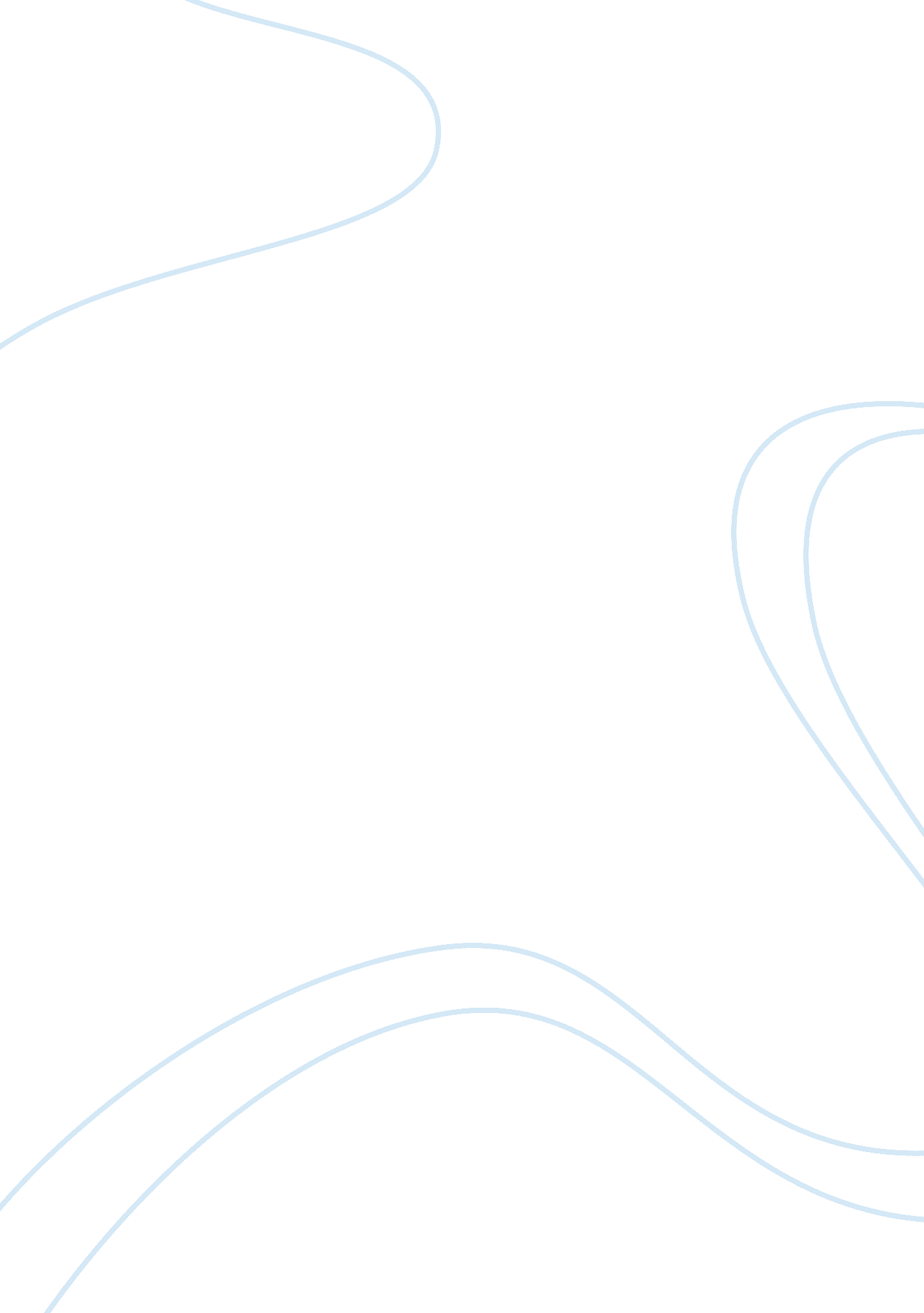 A quilt of a country extra questions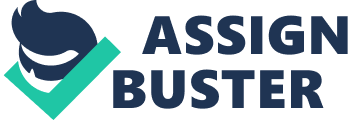 In paragraph 2, why does the author choose to repeat some words and what do these details suggest? The author chooses to repeat some words such as enormous and failure to emphasize them. He suggests that an enormous tragedy can lead to an enormous blessing and a great national striving that is made up of failure, will soon succeed because of they learned from their mistakes in their failures. In paragraph 8, what details describe the authors feelings about the ethnic diversity? The details that describe the authors feelings about the ethnic diversity show that diversity is is everywhere. The people who died in the falling of the World Trade Center were all different, they were unique in their own way. The author is surprised by how America managed to work with all its diversity. What are the metaphors found in paragraph 8? Paragraph 8 is consisted of metaphors. One example of these metaphors is: "..., tolerance is a vanilla-pudding word," which means that the author thinks of tolerance as something that can let us live in harmony. Another example is: "..., it will be possible to trace in the skin color, the shape of the eyes and the noses, the texture of the hair, a map of the world," meaning that the United States is made up of all different types of ethnicities and cultures. ONA QUILT OF A COUNTRY EXTRA QUESTIONS SPECIFICALLY FOR YOUFOR ONLY$13. 90/PAGEOrder Now 